ПРО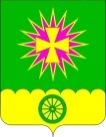 администрация Нововеличковскогосельского поселения Динского районаПОСТАНОВЛЕНИЕот 03.11.2023           						         № 361станица НововеличковскаяОб утверждении среднесрочного финансового плана Нововеличковского сельского поселения Динского района на 2024-2026 годыВ соответствии со статьей 174 Бюджетного кодекса Российской Федерации, для обеспечения своевременного и качественного проведения работы по разработке среднесрочного финансового плана, на основании Устава Нововеличковского сельского поселения Динского района                                                         п о с т а н о в л я ю: 1. Утвердить среднесрочный финансовый план Нововеличковского сельского поселения Динского района на 2024-2026 годы (приложение).2. Контроль за исполнением настоящего постановления оставляю за собой.3. Настоящее постановление вступает в силу после его подписания.Глава Нововеличковскогосельского поселения								Г.М. КоваПРИЛОЖЕНИЕк постановлению администрацииНововеличковского сельского поселения Динского районаот __________ 2023 г. №_____Среднесрочный финансовый планНововеличковского сельского поселения Динского районана 2024-2026 годы											Таблица 1Основные характеристикисреднесрочного финансового плана на 2024-2026 годытыс. рублейТаблица 2Распределение объемов бюджетных ассигнований по главным распорядителям бюджетных средств на 2024-2026 годытыс. рублейНачальник отдела финансов и муниципальных закупок						Н.Н.Вуймина №п/пПоказатель2024 годПлановый периодПлановый период №п/пПоказатель2024 год2025 год2026 годБюджет Нововеличковского сельского поселения:1.1.Доходы, в т.ч.:- собственные - дотации из краевого и районного фонда- субвенции из федерального и краевого бюджетов- дорожный фонд-краевой бюджет69 815,538 572,99 545,3625,18 371,712 700,5,055 016,140 218,75 365,6646,18 785,70,055 542,041 790,43 966,2646,19 139,30,01.2.Расходы 69 815,555 016,155 542,01.3.Дефицит (-),  профицит (+)0,00,00,0№ п/пНаименованиеВедРзПРЦСРВР202420252026 12345678910ВСЕГО69815,555016,155542,0Администрация Нововеличковского сельского поселения99269815,555016,155542,0Общегосударственные вопросы010031888,331888,331888,3Общегосударственные вопросы992010031888,331888,331888,3Функционирование высшего должностного лица субъекта Российской Федерации и   муниципального образования01021576,11576,11576,1Функционирование высшего должностного лица субъекта Российской Федерации и   муниципального образования01021576,11576,11576,1Функционирование высшего должностного лица субъекта Российской Федерации и   муниципального образования99201021576,11576,11576,1Обеспечение деятельности высшего органа исполнительной власти муниципального образования010250 0 00 000001576,11576,11576,1Обеспечение деятельности высшего органа исполнительной власти муниципального образования010250 0 00 000001576,11576,11576,1Обеспечение деятельности высшего органа исполнительной власти муниципального образования992010250 0 00 000001576,11576,11576,1Высшее должностное лицо муниципального образования010250 1 00 000001576,11576,11576,1Высшее должностное лицо муниципального образования992010250 1 00 000001576,11576,11576,1Расходы на обеспечение функций органов местного самоуправления010250 1 00 001901576,11576,11576,1Расходы на обеспечение функций органов местного самоуправления992010250 1 00 001901576,11576,11576,1Расходы на выплаты персоналу в целях обеспечения выполнения функций муниципальными органами, казенными учреждениями, органами управления государственными внебюджетными фондами010250 1 00 001901001576,11576,11576,1Расходы на выплаты персоналу в целях обеспечения выполнения функций муниципальными органами, казенными учреждениями, органами управления государственными внебюджетными фондами010250 1 00 001901001576,11576,11576,1Расходы на выплаты персоналу в целях обеспечения выполнения функций муниципальными органами, казенными учреждениями, органами управления государственными внебюджетными фондами010250 1 00 001901001576,11576,11576,1Расходы на выплаты персоналу в целях обеспечения выполнения функций муниципальными органами, казенными учреждениями, органами управления государственными внебюджетными фондами992010250 1 00 001901001576,11576,11576,1Функционирование Правительства Российской Федерации, высших исполнительных органов государственной власти субъектов Российской Федерации, местных администраций01049031,59031,59031,5Функционирование Правительства Российской Федерации, высших исполнительных органов государственной власти субъектов Российской Федерации, местных администраций01049031,59031,59031,5Функционирование Правительства Российской Федерации, высших исполнительных органов государственной власти субъектов Российской Федерации, местных администраций01049031,59031,59031,5Функционирование Правительства Российской Федерации, высших исполнительных органов государственной власти субъектов Российской Федерации, местных администраций99201049031,59031,59031,5Обеспечение деятельности администрации муниципального образования010450 0 00 000009031,59031,59031,5Обеспечение деятельности администрации муниципального образования992010450 0 00 000009031,59031,59031,5Обеспечение функционирования администрации муниципального образования010450 2 00 000009023,99023,99023,9Обеспечение функционирования администрации муниципального образования992010450 2 00 000009023,99023,99023,9Расходы на обеспечение функций органов местного самоуправления010450 2 00 001909023,99023,99023,9Расходы на обеспечение функций органов местного самоуправления992010450 2 00 001909023,99023,99023,9Расходы на выплаты персоналу в целях обеспечения выполнения функций муниципальными органами, казенными учреждениями, органами управления государственными внебюджетными фондами010450 2 00 001901008623,98623,98623,9Расходы на выплаты персоналу в целях обеспечения выполнения функций муниципальными органами, казенными учреждениями, органами управления государственными внебюджетными фондами010450 2 00 001901008623,98623,98623,9Расходы на выплаты персоналу в целях обеспечения выполнения функций муниципальными органами, казенными учреждениями, органами управления государственными внебюджетными фондами010450 2 00 001901008623,98623,98623,9Расходы на выплаты персоналу в целях обеспечения выполнения функций муниципальными органами, казенными учреждениями, органами управления государственными внебюджетными фондами992010450 2 00 001901008623,98623,98623,9Закупка товаров, работ и услуг для обеспечения государственных (муниципальных) нужд992010450 2 00 00190200305,0305,0305,0Иные бюджетные ассигнования992010450 2 00 0019080095,095,095,0Административные комиссии992010450 3 00 000007,67,67,6Осуществление отдельных полномочий Краснодарского края по образованию и организации деятельности  административных комиссий992010450 3 00601907,67,67,6Закупка товаров, работ и услуг для обеспечения государственных (муниципальных) нужд7,67,67,6Закупка товаров, работ и услуг для обеспечения государственных (муниципальных) нужд992010450 3 00601902007,67,67,6Обеспечение деятельности финансовых, налоговых и таможенных органов финан-сового (финансово-бюджетного) надзора9920106345,3345,3345,3Осуществление отдельных полномочий поселений по осуществлению внешнего муниципального контроля за исполнением местных бюджетов992010675 9 00 00000345,3345,3345,3Расходы на обеспечение функций органов местного самоуправления992010675 9 00 00190345,3345,3345,3Межбюджетные трансферты992010675 9 00 00190500345,3345,3345,3Обеспечение проведения выборов и референдумов99201071265,01265,01265,0Обеспечение деятельности администрации муниципального образования992010750 0 00 000001265,01265,01265,0Проведение выборов и референдумов992010750 4 00 000001265,01265,01265,0Расходы на обеспечение функций органов местного самоуправления992010750 4 00 001901265,01265,01265,0Иные бюджетные ассигнования992010750 4 00 001908001265,01265,01265,0Резервные фонды992011150,050,050,0Обеспечение деятельности администрации муниципального образования992011150 0 00 0000050,050,050,0Финансовое обеспечение непредвиденных расходов992011150 5 00 0000050,050,050,0Резервный фонд администрации муниципального района992011150 5 00 2059050,050,050,0Иные бюджетные ассигнования992011150 5 00 2059080050,050,050,0Другие общегосударственные вопросы992011319620,419620,419620,4Муниципальная программа "О проведении работ по уточнению записей в похозяйственных книгах"992011301 0 00 00000200,0200,0200,0Отдельные мероприятия муниципальной программы992011301 1 00 00000200,0200,0200,0Проведение работ по уточнению записей в книгах похозяйственного учета992011301 1 01 00000200,0200,0200,0Закупка товаров, работ и услуг для обеспечения государственных (муниципальных) нужд992011301 1 01 00000200200,0200,0200,0Муниципальная программа "Противодействие коррупции в Нововеличковском сельском поселении Динского района"992011302 0 00 0000010,010,010,0Отдельные мероприятия муниципальной программы992011302 1 00 0000010,010,010,0Мероприятия по противодействию коррупции992011302 1 01 0000010,010,010,0Закупка товаров, работ и услуг для обеспечения государственных (муниципальных) нужд992011302 1 01 0000020010,010,010,0Управление   имуществом муниципального образования992011352 0 00 00000200,0200,0200,0Мероприятия в рамках управления имуществом муниципального образования992011352 1 00 00000200,0200,0200,0Оценка недвижимости, признание прав и регулирование отношений по муниципальной собственности992011352 1 00 10390200,0200,0200,0Закупка товаров, работ и услуг для государственных (муниципальных нужд)992011352 1 00 10390200200,0200,0200,0Непрограммные расходы органов местного самоуправления992011399 0 00 00000851,3851,3851,3Непрограмные расходы Нововеличковского сельского поселения992011399 9 00 00000851,3851,3851,3Мероприятия по содержанию и обслуживанию казны Нововеличковского сельского поселения Динского района992011399 0 00 20020851,3851,3851,3Закупка товаров, работ и услуг для обеспечения государственных (муниципальных) нужд992011399 0 00 20020200851,3851,3851,3ЦБОбеспечение деятельности подведомственных учреждений (централизованной бухгалтерии)992011351 6 00 000003208,73208,73208,7Расходы на обеспечение деятельности (оказание услуг) муниципальных учреждений992011351 6 00 005903208,73208,73208,7Расходы на выплаты персоналу в целях обеспечения выполнения функций муниципальными органами, казенными учреждениями, органами управления государственными внебюджетными фондами992011351 6 00 005901002408,72408,72408,7Закупка товаров, работ и услуг для обеспечения государственных (муниципальных) нужд992011351 6 00 00590200800,0800,0800,0Иные бюджетные ассигнования992011351 6 00 005908000,00,00,0 ОДАОбеспечение хозяйственного обслуживания муниципальных органов992011351 8 00 0000015150,415150,415150,4Расходы на обеспечение деятельности (оказание услуг) муниципальных учреждений992011351 8 00 0059015150,415150,415150,4Расходы на выплаты персоналу в целях обеспечения выполнения функций муниципальными органами, казенными учреждениями, органами управления государственными внебюджетными фондами992011351 8 00 0059010011718,011718,011718,0Закупка товаров, работ и услуг для обеспечения государственных (муниципальных) нужд992011351 8 00 005902003401,43401,43401,4Иные бюджетные ассигнования992011351 8 00 0059080031,031,031,0Национальная оборона99202 00617,5638,5638,5Мобилизационная и вневойсковая подготовка9920203617,5638,5638,5Осуществление первичного воинского учета992020355 0 00 00000617,5638,5638,5Осуществление первичного воинского учета органами местного самоуправления поселений992020355 2 00 00000617,5638,5638,5Осуществление первичного воинского учета на территориях, где отсутствуют военные комиссариаты992020355 2 00 51180617,5638,5638,5Расходы на выплаты персоналу в целях обеспечения выполнения функций муниципальными органами, казенными учреждениями, органами управления государственными внебюджетными фондами992020355 2 00 51180100616,5637,5637,5Закупка товаров, работ и услуг для обеспечения государственных (муниципальных) нужд992020355 2 00 511802001,01,01,0Национальная безопасность и правоохранительная деятельность992030085,085,085,0Защита населения и территории от чрезвычайных ситуаций природного и техногенного характера, пожарная безопасность992031053 0 00 0000085,085,085,0Мероприятия по защите населения и территории поселения от чрезвычайных ситуаций природного и техногенного характера992031053 1 00 0000030,030,030,0Закупка товаров, работ и услуг для обеспечения государственных (муниципальных) нужд992031053 1 00 0000020030,030,030,0Мероприятия по обеспечению  безопасности на водных объектах992031053 2 00 000005,05,05,0Закупка товаров, работ и услуг для обеспечения государственных (муниципальных) нужд992031053 2 00 000002005,05,05,0Мероприятия по обеспечению пожарной безопасности992031053 3 00 0000050,050,050,0Закупка товаров, работ и услуг для обеспечения государственных (муниципальных) нужд992031053 3 00 0000020050,050,050,0Национальная экономика99204008471,78885,79239,3Дорожное хозяйство (дорожные фонды)99204098371,78785,79139,3Муниципальная программа "Капитальный ремонт и ремонт автомобильных дорог местного значения Нововеличковского сельского поселения Динского района, мероприятия по обеспечению безопасности дорожного движения на 2024 год"992040909 0 00 000008371,78785,79139,3Отдельные мероприятия муниципальной программы992040909 1 00 000007071,77485,77839,3Содержание и ремонт автомобильных дорог общего пользования, в том числе дорог в поселениях992040909 1 01 000007071,77485,77839,3Закупка товаров, работ и услуг для обеспечения государственных (муниципальных) нужд992040909 1 01 000002007071,77485,77839,3Отдельные мероприятия муниципальной программы992040909 2 00 00000800,0800,0800,0Мероприятия по повышению безопасности дорожного движения992040909 2 01 00000800,0800,0800,0Закупка товаров, работ и услуг для обеспечения государственных (муниципальных) нужд992040909 2 01 00000200800,0800,0800,0Отдельные мероприятия муниципальной программы992040909 3 00 00000500,0500,0500,0Содержание и ремонт тротуаров вдоль дорог общего пользования, местного значения992040909 3 01 00000500,0500,0500,0Закупка товаров, работ и услуг для обеспечения государственных (муниципальных) нужд992040909 3 01 00000200500,0500,0500,0Другие вопросы в области национальной экономики9920412100,0100,0100,0Муниципальная программа "Поддержка малого и среднего предпринимательства в Нововеличковском сельском поселении Динского района на 2024 год"992041207 0 00 00000050,050,050,0Отдельные мероприятия муниципальной программы 992041207 1 00 0000050,050,050,0Мероприятия по развитию малого и среднего предпринимательства992041207 1 01 0000050,050,050,0Закупка товаров, работ и услуг для обеспечения государственных (муниципальных) нужд992041207 1 01 0000020050,050,050,0Муниципальная программа "Энергосбережение и повышение энергетической эффективности на территории Нововеличковского сельского поселения"992041208 0 00 0000050,050,050,0Отдельные мероприятия муниципальной программы 992041208 1 00 0000050,050,050,0Мероприятия по проведению энергетического обследования992041208 1 01 0000050,050,050,0Закупка товаров, работ и услуг для обеспечения государственных (муниципальных) нужд992041208 1 01 0000020050,050,050,0Жилищно-коммунальное хозяйство992050017405,54705,04705,0Коммунальное хозяйство9920502260,0260,0260,0Мероприятия комплексного развития систем коммунальной инфракструктуры992050254 0 00 00000260,0260,0260,0Мероприятия  в области водоснабжения992050254 1 00 0000050,050,050,0Закупка товаров, работ и услуг для обеспечения государственных (муниципальных) нужд992050254 1 00 0000020050,050,050,0Мероприятия в области теплоснабжения992050254 2 00 00000160,0160,0160,0Закупка товаров, работ и услуг для обеспечения государственных (муниципальных) нужд992050254 2 00 00000200160,0160,0160,0Мероприятия программы в области газоснабжения992050254 3 00 0000050,050,050,0Закупка товаров, работ и услуг для обеспечения государственных (муниципальных) нужд992050254 3 00 0000020050,050,050,0Благоустройство992050317145,54445,04445,0Муниципальная программа "Формирование современной городской среды на территории Нововеличковского сельского поселения Динского района на 2018-2024 годы"992050306 0 00 0000012700,50,00,0Мероприятия по благоустройству общественных территорий992050306 1 00 0000012700,50,00,0Федеральный проект"Формирование комфортной городской среды на территории Нововеличковского сельского поселения992050306 1 F2 0000012700,50,00,0Формирование современной городской среды на территории  Нововеличковского сельского поселения сельского поселения Динского района992050306 1 F2 5555012700,50,00,0Закупка товаров, работ и услуг для обеспечения государственных (муниципальных) нужд992050306 1 F2 5555020012700,50,00,0Непрограмные расходы992050370 0 00 00004445,04445,04445,0Мероприятия  по организации уличного освещения992050370 1 00 000003240,03240,03240,0Закупка товаров, работ и услуг для обеспечения государственных (муниципальных) нужд992050370 1 00 000002003240,03240,03240,0Мероприятия  по организации озеленения поселения992050370 2 00 00000100,0100,0100,0Закупка товаров, работ и услуг для обеспечения государственных (муниципальных) нужд992050370 2 00 00000200100,0100,0100,0Мероприятия по организации и содержанию мест захоронения992050370 3 00 00000200,0200,0200,0Закупка товаров, работ и услуг для обеспечения государственных (муниципальных) нужд992050370 3 00 00000200200,0200,0200,0Прочие мероприятия по благоустройству территории сельского поселения992050370 4 00 00000905,0905,0905,0Закупка товаров, работ и услуг для обеспечения государственных (муниципальных) нужд992050370 4 00 00000200905,0905,0905,0Образование992070080,080,080,0Профессиональная подготовка, переподготовка и повышение квалификации992070556 0 00 0000050,050,050,0Мероприятие по организации повышения профессионального уровня муниципальных служащих992070556 1 00 0000050,050,050,0Закупка товаров, работ и услуг для обеспечения государственных (муниципальных) нужд992070556 1 00 0000020050,050,050,0Молодежная политика и оздоровление детей992070730,030,030,0Муниципальная программа "Молодежь сельского поселения"992070703 0 00 0000030,030,030,0Отдельные мероприятия муниципальной программы992070703 1 00 0000030,030,030,0Проведение мероприятий для детей и молодежи992070703 1 01 0000030,030,030,0Закупка товаров, работ и услуг для обеспечения государственных (муниципальных) нужд992070703 1 01 0000020030,030,030,0Культура, кинематография99208008580,66580,66580,6Культура99208018130,66130,66130,6Муниципальная программа "Развитие культуры на 2024 год"992080104 0 00 00000100,0100,0100,0Реализация полномочий муниципального значения в области  культуры992080104 1 00 00000100,0100,0100,0Реализация мероприятий в рамках государственной программы Краснодарского края «Развитие культуры» 992080104 1 01 00000100,0100,0100,0Капитальный ремонт  Дома культуры в ст. Нововеличковской, в рамках реализации ГП Краснодарского края «Развитие культуры»992080104 1 01 S0640100,0100,0100,0Закупка товаров, работ и услуг для обеспечения государственных (муниципальных) нужд992080104 1 01 S0640200100,0100,0100,0Обеспечение деятельности (оказание услуг) подведомственных муниципальных учреждений992080151 0 00 000008030,66030,66030,6Обеспечение деятельности подведомственных муниципальных учреждений культуры992080151 4 00 000008030,66030,66030,6Расходы на обеспечение деятельности (оказание услуг) подведомственных учреждений на выполнение муниципального задания992080151 4 00 005908030,66030,66030,6Предоставление субсидий бюджетным, автономным учреждениям и иным некоммерческим организациям992080151 4 00 005906008030,66030,66030,6Другие вопросы в области культуры, кинематографии9920804450,0450,0450,0Непрограммные расходы органов местного самоуправления992080499 0 00 00000450,0450,0450,0Непрограмные расходы Нововеличковского сельского поселения992080499 9 00 00000450,0450,0450,0Мероприятия, посвященные памятным датам и знаменательным событиям992080499 9 00 00930350,0350,0350,0Закупка товаров, работ и услуг для обеспечения государственных (муниципальных) нужд992080499 9 00 00930200350,0350,0350,0Мероприятия по сохранению объектов культурного наследия (памятников истории и культуры), находящихся в собственности поселения992080499 9 00 10080100,0100,0100,0Закупка товаров, работ и услуг для обеспечения государственных (муниципальных) нужд992080499 9 00 10080200100,0100,0100,0Социальная политика9921000290,0290,0290,0Пенсионное обеспечение9921001290,0290,0290,0Непрограммные расходы органов местного самоуправления992100199 0 00 00000290,0290,0290,0Непрограмные расходы Нововеличковского сельского поселения992100199 9 00 00000290,0290,0290,0Мероприятия по социальной поддержке граждан992100199 9 00 00550290,0290,0290,0Социальное обеспечение и иные выплаты населению992100199 9 00 00550200290,0290,0290,0Физическая культура и спорт99211002196,91663,01835,399211012096,91563,01735,3Обеспечение деятельности (оказание услуг) подведомственных муниципальных учреждений992110151 0 00 000002096,91563,01735,3Обеспечение деятельности подведомственных муниципальных учреждений в области физической культуры и спорта992110151 5 00 000002096,91563,01735,3Расходы на обеспечение деятельности (оказание услуг) подведомственных учреждений 992110151 5 00 005902096,91563,01735,3Предоставление субсидий бюджетным, автономным учреждениям и иным некоммерческим организациям992110151 5 00 005906002096,91563,01735,3Массовый спорт9921102100,0100,0100,0Муниципальная программа Нововеличковского сельского поселения«Развитие массового спорта» на 2024 год992110205 0 00 00000100,0100,0100,0Мероприятия по укреплению материально-технической базы массового спорта992110205 1 00 00000100,0100,0100,0Реализация мероприятий государственной программы Краснодарского края «Социально-экономическое и инновационное развитие Краснодарского края» 992110205 1 01 00000100,0100,0100,0Строительство Малобюджетного крытого спортивного комплекса в ст.Нововеличковской ул. Свердлова 30 "А". Этап 1 Строительство спортивного комплекса", в рамках ГП Краснодарского края992110205 1 01 S0470100,0100,0100,0Капитальные вложения в объекты государственной (муниципальной) собственности992110205 1 01 S0470400100,0100,0100,0Средства массовой информации9921200200,0200,0200,0Другие вопросы в области средств массовой информации9921204Непрограммные расходы органов местного самоуправления992120499 0 00 00000200,0200,0200,0Непрограмные расходы Нововеличковского сельского поселения992120499 9 00 00000200,0200,0200,0Мероприятия по информированию граждан в средствах массовой информации992120499 9 00 00260200,0200,0200,0Закупка товаров, работ и услуг для обеспечения государственных (муниципальных) нужд992120499 9 00 00260200200,0200,0200,0